USPOREĐIVANJE BROJEVA DO 20	Učenici: L.J., A.B.,M.G., K.H.Napišite naslov USPOREĐIVANJE BROJEVA DO 20 i prepiši zadatke.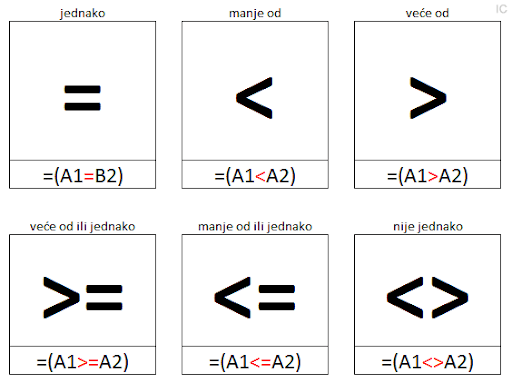 1. USPOREDI BROJEVE7		16			13		1610		10			18		1111		5			3		319		20			7		1017		7			19		9BROJEVI DO 10Učenici: I.F.Napišite naslov USPOREĐIVANJE BROJEVA DO 10 i prepiši zadatke.1. USPOREDI BROJEVE  4		6			8		0  6		5			7		7  3		1			10		11  9		9		         2		6BROJEVI DO 20Učenici: D.M.Napišite naslov USPOREĐIVANJE BROJEVA DO 100 i prepiši zadatke.1. USPOREDI BROJEVE70		20			60		10030		50			80		9090		90			50		3040		10			70		8020		50			40		40